Mission StatementThe mission of the Smith Farm Elementary School Media Center is to support the creation of life-long, global learners and leaders who are effective seekers and users of information.RationaleThis collection management plan exists to support the mission and vision of Smith Farm Elementary School.  Our starting collection was created taking into consideration: NCDPI’s IMPACT guidelines, NC Essential Standards, Common Core, and Smith Farm Elementary School’s unique needs as a Global School Network and Spanish Dual Language Immersion School.  IMPACT guidelines suggest a plan to “cycle throughout the entire media and technology collection within five years so that at any given time, time-sensitive resources are within five years of currency.” Data SourcesCollection AnalysisWe currently have 10,102 titles in our collection, not including Supplemental Instructional Resources.Our collection meets the Minimum Guidelines of North Carolina's IMPACT Throughout the collection, the average date of publication is 2008 or 6 years old. Overall our books-per-student ratio is 10 according to our maximum 800 student capacity. In reality our enrollment is around 400 students, so our books-per-student ratio is 25,  putting us into the Outstanding IMPACT category.IMPACT Collection Guidelines are as follows:Outstanding = 20 books per student and an average age of 10 yearsDeveloping = 15 books per student and an average age of 12 yearsMinimum = 10 books per student and an average age of 16 years
For more information on IMPACT: Guidelines for North Carolina Media and Technology Programs, go to: http://www.ncwiseowl.org/Impact/default.htm.The average age of our Dewey 500s is 2010, the recommended average age is 2005.The average age of our Dewey 600s is 2011, the recommended average age is 2007.The oldest areas are the 300s, 400s and 800sRationale about weedingWhy do we weed?  Books become inaccurate and/or outdatedBooks get damagedBooks that may have been popular at one time become outdated and there simply isn’t room on the shelves to keep everything.“Outdated collections do not get that way overnight, neither can they be fixed overnight.”“The ongoing weeding or de-selection of materials that are no longer relevant or accurate is an essential component of collection development and should be done as systematically and objectively as possible.” (IMPACT)Rational concerning e-books and databasesE-books purchased with mulit-user licenses through the media center provide:not just class sets of a book, but a school set of a bookbooks that are available to students with access 24/7many books that can “read aloud” to studentsbooks that can be used in instruction on Promethean boards“Checking out books from the school library will start to take on new meaning as more teachers and parents insist on 24/7 access in school and at home.” (Guernsey)Special FocusOur Spanish Dual Language Immersion program and status as a Global Schools Network member necessitate a special focus on materials with a global theme and Spanish language materials.Technology Support ItemsWhile our media center may not need additional technology for the next 5 years, replacement of any components that break should be taken into consideration.The technology available in the media center consists of:1 laser printer4 desktop computer search stations16 desktop student computers2 desktop circulation computers1 desktop office computer1 Promethean solution: desktop, projector, Promethean board, 32 activ expression 2s, 1 activslate1 MediaCast cart8 digital cameras8 “flip” video cameras1 video camera1 spare projector2013-2014Weed:Damaged itemsBiographies & Science/Technology with major changesAdd:Subscriptions5 copies of each E-BOB title2 copies of each NCCBA titleSubscription to Junior Library GuildSpecial Focus:Technology Support Items: Green screen for news showLighting for news showBatteriesBarcode labels2014-2015Weed:Damaged itemsBiographies & Science/Technology with major changes600s, 000s, fiction, everyoneAdd:600s, 000s, fiction, everyoneSubscriptionsRequestsNew biographiesFive copies of each E-BOB titleNew additions to seriesOutstanding/Award winning Fiction, Non-Fiction, and Picture books such as:Caldecott Honor and Winning TitlesNewbery Honor and Winning TitlesCoretta Scott King Honor and Winning TitlesPura Belpré Honor and Winning TitlesSeibert Honor and Winning TitlesGeisel Honor and Winning TitlesNCCBA picture and junior book nomineesSpecial Focus: Many of the above additions should be made in e-book format to keep our e-book collection growing.Technology Support Items: Technology in need of replacementBatteries2015-2016Weed:Damaged itemsBiographies & Science/Technology with major changes500s, 100s, fiction, everyoneAdd:500s, 100s, fiction, everyoneSubscriptionsNew biographiesFive copies of each E-BOB titleNew additions to seriesOutstanding/Award winning Fiction, Non-Fiction, and Picture books such as:Caldecott Honor and Winning TitlesNewbery Honor and Winning TitlesCoretta Scott King Honor and Winning TitlesPura Belpré Honor and Winning TitlesSeibert Honor and Winning TitlesGeisel Honor and Winning TitlesNCCBA picture and junior book nomineesSpecial Focus: Many of the above additions should be made in e-book format to keep our e-book collection growing.Technology Support Items: Technology in need of replacementBatteries2016-2017Weed:Damaged itemsBiographies & Science/Technology with major changes300s, 200s, 700s fiction, everyoneAdd:300s, 200s, 700s, fiction, everyoneSubscriptionsNew biographiesFive copies of each E-BOB title New additions to seriesOutstanding/Award winning Fiction, Non-Fiction, and Picture books such as:Caldecott Honor and Winning TitlesNewbery Honor and Winning TitlesCoretta Scott King Honor and Winning TitlesPura Belpré Honor and Winning TitlesSeibert Honor and Winning TitlesGeisel Honor and Winning TitlesNCCBA picture and junior book nomineesSpecial Focus: Many of the above additions should be made in e-book format to keep our e-book collection growing.Technology Support Items: Projector bulb (assuming a 3 year life span)Technology in need of replacementBatteries2017-2018Weed:Damaged itemsBiographies & Science/Technology with major changes900s, 400s, 800s, fiction, everyoneAdd:900s, 400s, 800s, fiction, everyoneSubscriptionsNew biographiesFive copies of each E-BOB titleNew additions to seriesOutstanding/Award winning Fiction, Non-Fiction, and Picture books such as:Caldecott Honor and Winning TitlesNewbery Honor and Winning TitlesCoretta Scott King Honor and Winning TitlesPura Belpré Honor and Winning TitlesSeibert Honor and Winning TitlesGeisel Honor and Winning TitlesNCCBA picture and junior book nomineesSpecial Focus: Many of the above additions should be made in e-book format to keep our e-book collection growing.Technology Support Items:Technology in need of replacementBatteriesWorks Cited"IMPACT: Guidelines for North Carolina Media and Technology Programs." IMPACT: Guidelines for North Carolina Media and Technology Programs~Table of Contents. Instructional Technology Division, NC DPI, 2006. Web. 15 Feb. 2014. <http://www.ncwiseowl.org/impact/TOC.htm>.Guernsey, Lisa. "Are Ebooks Any Good?" School Library Journal. School Library Journal, 7 June 2011. Web. 15 Feb. 2014. <http://www.slj.com/2011/06/books-media/ebooks/are-ebooks-any-good/>.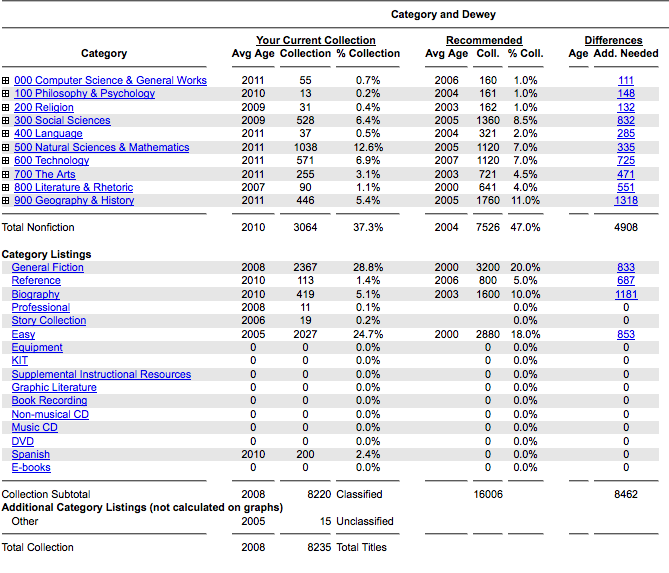 